ALLEGATO SCHEDA ADOMANDA DI ISCRIZIONE ALLA SCUOLA DELL’INFANZIAAl Dirigente scolastico dell’I.C. Statale “I. Gentili” PAOLA – CS _l_ sottoscritt ____________________________________________________________   in qualità di              genitore/esercente la responsabilità genitoriale             tutore        affidatarioCHIEDEl’iscrizione del__ bambin_ _________________________________________________________						per l’a.s. 2024-2025 orario ordinario delle attività educative per 40 ore settimanali a codesto plesso:  FOSSE  	 	  MARINA   		  S.AGATA   (AD INDIRIZZO MUSICALE)          S.AGATA   (AD INDIRIZZO ORDINARIO)        chiede altresì di avvalersi: dell’anticipo (per i nati entro il 30 aprile 2022) subordinatamente alla disponibilità di posti e alla precedenza dei nati che compiono tre anni entro il 31 dicembre 2024.In base alle norme sullo snellimento dell’attività amministrativa, consapevole delle responsabilità cui va incontro in caso di dichiarazione non corrispondente al vero,dichiara che-  _l_ bambin_ ______________________________________         ______________________________(cognome e nome) 				(codice fiscale)-  è nat_ a _________________________________________ il _______________________-  è cittadino 􀄿italiano 􀄿 altro (indicare nazionalità)_____________________________________________-  è residente a _______________________________________ (prov. ) ___________________________Via/piazza ____________________________ n. ____ tel. ________________Cell. ___________________- Alunno/a ha effettuato le vaccinazioni obbligatorie*  					□ SI	□ NO  *La mancata regolarizzazione degli obblighi vaccinali comporta la decadenza dell’iscrizione - la propria famiglia convivente è composta, oltre al bambino, da:Firma di autocertificazione *____________________________________________________(Leggi 15/1968, 127/1997, 131/1998; DPR 445/2000) da sottoscrivere al momento della presentazione della domanda alla scuola)Il sottoscritto, presa visione dell’informativa resa dalla scuola ai sensi dell’art. 13 del Regolamento UE 2016/679 del Parlamento Europeoe del Consiglio del 27/4/2016 relativo alla protezione delle persone fisiche con riguardoal trattamento dei dati personali, nonché alla libera circolazione di tali dati, dichiara di essere consapevole che la scuola c/o la quale il bambino risulta iscritto può utilizzare i dati contenuti nella presente autocertificazione esclusivamente nell’ambito e per i fini istituzionali propri della Pubblica Amministrazione (Decreto legislativo 30.6.2003, n. 196 e successive modifiche Regolamento (UE)2016/679).Data      			Presa visione *                          __________________	____________________________________________________________________	__________________________________________________* Alla luce delle disposizioni del codice civile in materia di filiazione, la richiesta di iscrizione, rientrando nella responsabilità genitoriale, deve essere sempre condivisa dai genitori. Qualora la domanda sia firmata da un solo genitore, si intende che la scelta dell’istituzione scolastica sia stata condivisa.ALLEGATO SCHEDA BModulo per l’esercizio del diritto di scegliere se avvalersi o non avvalersi dell’insegnamento della religione cattolicaAlunno __________________________________________________________________Premesso che lo Stato assicura l’insegnamento della religione cattolica nelle scuole di ogni ordine e grado in conformità all’Accordo che apporta modifiche al Concordato Lateranense (art. 9.2), il presente modulo costituisce richiesta dell’autorità scolastica in ordine all’esercizio del diritto di scegliere se avvalersi o non avvalersi dell’insegnamento della religione cattolica.La scelta operata all’atto dell’iscrizione ha effetto per l’intero anno scolastico cui si riferisce e per i successivi anni di corso in cui sia prevista l’iscrizione d’ufficio, fermo restando, anche nelle modalità di applicazione, il diritto di scegliere ogni anno se avvalersi o non avvalersi dell’insegnamento della religione cattolica.Scelta di avvalersi dell’insegnamento della religione cattolica    		Scelta di non avvalersi dell’insegnamento della religione cattolica		Data      			 Firma                          __________________	____________________________________________________________________	__________________________________________________Genitori/chi esercita la responsabilità genitoriale/tutore /affidatario, per gli alunni delle scuole dell’infanzia, primarie e secondarie di I grado (se minorenni)Alla luce delle disposizioni del codice civile in materia di filiazione, la richiesta di iscrizione, rientrando nella responsabilità genitoriale, deve essere sempre condivisa dai genitori. Qualora la domanda sia firmata da un solo genitore, si intende che la scelta dell’istituzione scolastica sia stata comunque condivisa. Firma___________________________________________Data ___________________Scuola _____________________________________________ Sezione _____________Art. 9.2 dell’Accordo, con protocollo addizionale, tra la Repubblica Italiana e la Santa Sede firmato il 18 febbraio 1984, ratificato con la legge 25 marzo 1985, n. 121, che apporta modificazioni al Concordato Lateranense dell’11 febbraio 1929:“La Repubblica Italiana, riconoscendo il valore della cultura religiosa e tenendo conto che i principi del cattolicesimo fanno parte del patrimonio storico del popolo italiano, continuerà ad assicurare, nel quadro delle finalità della scuola, l’insegnamento della religione cattolica nelle scuole pubbliche non universitarie di ogni ordine e grado.Nel rispetto della libertà di coscienza e della responsabilità educativa dei genitori, è garantito a ciascuno il diritto di scegliere se avvalersi o non avvalersi di detto insegnamento.All’atto dell’iscrizione gli studenti o i loro genitori eserciteranno tale diritto, su richiesta dell’autorità scolastica, senza che la loro scelta possa dar luogo ad alcuna forma di discriminazione”.N.B. I dati rilasciati sono utilizzati dalla scuola nel rispetto delle norme sulla privacy, di cui al regolamento definito con Decreto Ministeriale 7 dicembre 2006,n. 305Criteri per l’accoglimento delle domandeNumero delibera 5  del 10/01/2024Frequenza nella stessa scuola di altri fratelli/sorelle:Alunni ospiti dell’Istituto “ Stella del mare;Residenza vicinioria alla scuola  Informativa (art.13) e consenso trattamento dati (artt. 7-9) Regolamento UE 2016/679(Art. 13) Il titolare del trattamento, e i dipendenti autorizzati, possono trattare i dati personali per adempiere un obbligo legale al quale è soggetto il titolare, per l’esecuzione di un compito di interesse pubblico o connesso all’esercizio di pubblici poteri, o perché l’interessato ha espresso in consenso (art. 6 GDPR). I dati sono raccolti direttamente presso l’interessato e/o presso altri enti pubblici. Il trattamento è effettuato secondo i principi di liceità, correttezza e trasparenza nei confronti dell’interessato e trattati compatibilmente con le finalità del trattamento. I dati sono adeguati, pertinenti e limitati a quanto necessario rispetto alle finalità ed eventuali loro comunicazioni sono effettuate dal titolare per i soli dati consentiti e per le sole finalità istituzionali obbligatorie; sono conservati per il tempo necessario al conseguimento delle finalità per le quali sono trattati (art. 5 GDPR). Il titolare adotta misure tecniche e organizzative adeguate a garantire un livello di sicurezza adeguato al rischio (art.32 GDPR). L’interessato può esercitare i propri diritti (artt. 15-22 GDPR) nelle modalità previste, direttamente presso il Titolare e i suoi uffici a ciò preposti. Sul sito web della scuola e/o presso gli uffici amministrativi è reperibile l’informativa completa, di cui l’interessato può prendere visione.Nell’ambito delle attività didattiche e istituzionali, la scuola potrebbe acquisire immagini degli alunni (foto/video) per la documentazione e diffusione delle attività effettuata con mezzi propri della scuola (bacheche, pareti interne, giornalino, sito, ecc.) o tramite gli organi di stampa e media.I sottoscrittiDICHIARANOdi avere acquisito le informazioni fornite dal titolare ai sensi dell’Art. 13 del Regolamento, reperibili anche nella sezione Privacy del sito web dell’Istituto.(Art. 7) Gli interessati, consapevoli della possibilità di acquisizione di immagini foto/video da parte della scuola durante lo svolgimento di attività didattiche e istituzionali della scuola:☐ Prestano il consenso                ☐ Negano il consensoalla divulgazione delle immagini acquisite per la documentazione delle attività per tutto il grado di istruzione, salvo revoca o modifica dello stesso. Il consenso prestato libera il titolare del trattamento da qualunque responsabilità derivante da eventuali usi illeciti e/o impropri, ad opera di terzi, delle immagini divulgate. (Art. 9) Riguardo agli alunni con disabilità, il titolare effettua il trattamento delle categorie particolari di dati (dati sensibili) per l’erogazione di servizi di sostegno, dell’insegnamento domiciliare ed ospedaliero per alunni affetti da gravi patologie o per il trasferimento ad altra scuola e per il censimento in Anagrafe Nazionale degli studenti:☐ Prestano il consenso ☐ Negano il consenso ☐ Non applicabileLuogo e data __________________, ____________________Firme congiunteIl/la sottoscritto/a, data l’impossibilità di ottenere la firma congiunta di entrambi i genitori, consapevole delle conseguenze amministrative e penali per chi rilasci dichiarazioni non corrispondenti a verità, ai sensi del DPR 445/2000, dichiara di aver effettuato la scelta in osservanza delle disposizioni sulla responsabilità genitoriale di cui agli artt. 316, 337 ter e 337 quater del codice civile, che richiedono il consenso di entrambi i genitori.Firma singola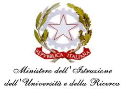 Istituto Comprensivo Statale “Isidoro Gentili”Via Rione Colonne 87027 Paola (CS)Istituto Comprensivo Statale “Isidoro Gentili”Via Rione Colonne 87027 Paola (CS)Istituto Comprensivo Statale “Isidoro Gentili”Via Rione Colonne 87027 Paola (CS)COGNOME E NOME MADRE DATA E LUOGO DI NASCITATEL./CELLULAREEMAIL LEGGIBILECOGNOME E NOME  PADRE DATA E LUOGO DI NASCITATEL./CELLULAREEMAIL LEGGIBILEGenitore 1Genitore 2Genitore 1Genitore 2Genitore (se impossibile ottenere firma congiunta)